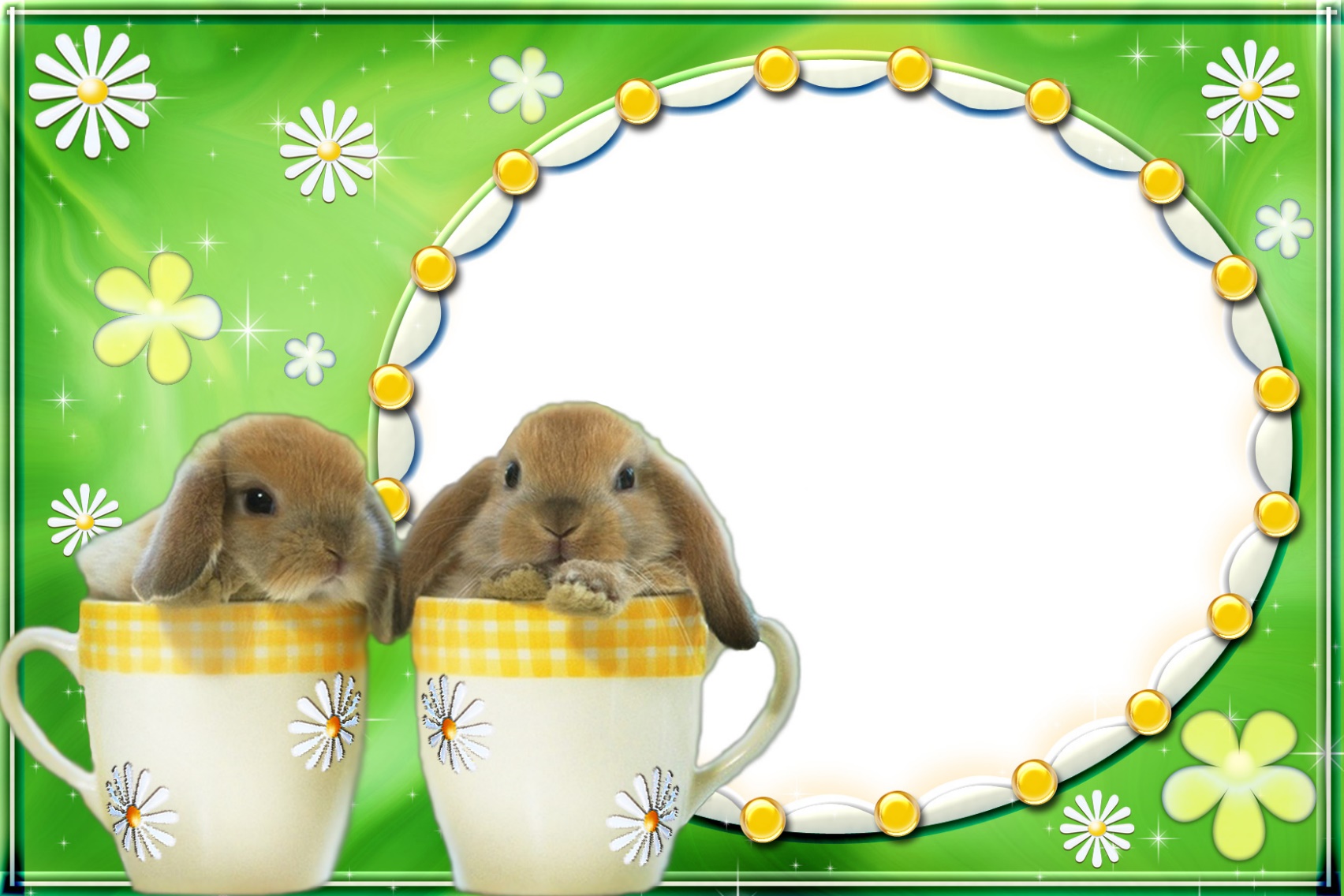 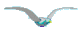                                                   МБДОУ ДС КВ №7 с. Кухаривка МО Ейский район                                             Исследовательская работа на конкурс«Я- исследователь»                    Тема: « Мой любимый кролик Лаки»                                                                                                                                     Автор работы: Гришина Ксения, 6 лет.                                                                                                                                              Руководитель:  Ивченко Н.А.                                                                                                                                                                -2022г-Содержание     1.ВведениеЦель работыТема исследования Задачи исследования      2.Основная часть     3. ЗаключениеВведение.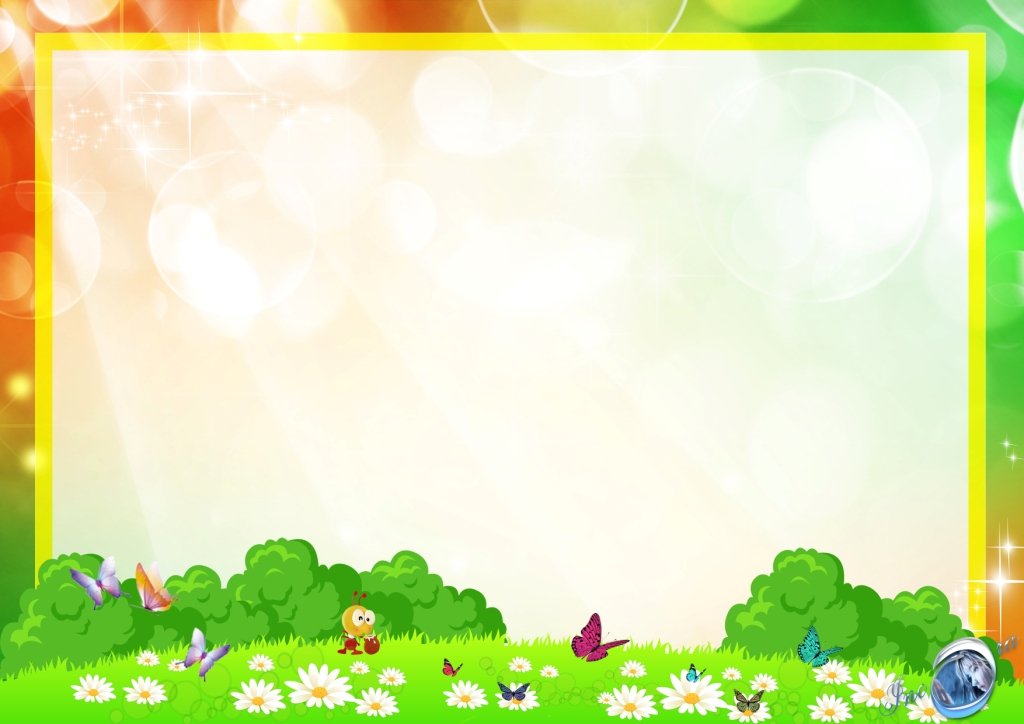 В наши дни очень часто в домашних квартирах можно встретить самых разнообразных животных.Всё чаще в домах стали появляться и кролики. Недавно и в нашей семье появился кролик.Но возможно ли в домашних условиях создать всё необходимое для жизни кролика или, всё-таки,          лучше завести кошку или собаку? Проведённая исследовательская работа показала, что возможно.                                                                   АктуальностьЖивотные, содержащиеся в квартирах, являются источником для различных видов любознательность, деятельности - наблюдение, игра, труд, творчество и т. д. В результате у детей формируется наблюдательность, развивается фантазия.Ребенок видит животное – он к нему тянется, распознает названия, отмечает различия, познает его поведение.В процессе содержания и ухода за домашними любимцами развивается сенсорная моторика.           Ни одна обучающая игрушка не может сравниться с природой.  Ребенок непосредственно через органы чувств воспринимает объект: форму, величину, цвет, запах,                                                                     пространственное расположение, движения, мягкость, фактуру шерсти и т. д.    Они являются источником развития логического мышления. На основе представлений о животных,дети учатся видеть связи и зависимости: кролик играет, пьет много воды.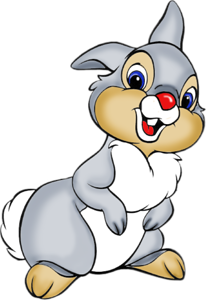 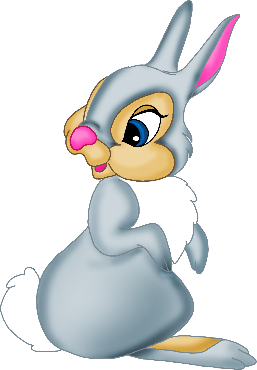 Животные источник нравственного воспитания.Источник первых переживаний и радости. Ребенок испытывает положительные эмоции в общении с животным. В современном обществе этого как раз больше всего и не хватает –положительных переживаний. В процессе общения у ребенка развиваются чувства прекрасного. Они учатся видетьестественную красоту.           В процессе деятельности ребенок учится проявлять бережное (пассивное) и заботливое (активное)отношение к животному миру в целом. Таким образом, у ребенка формируются основы           экологической культуры, которая является составной частью духовной культуры.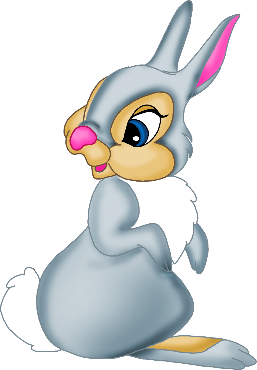 Данная работа начата с определения темы исследования «Содержания кролика в домашних условиях». Затем были сформулированы цель и задачи, объект, предмет исследования, а также выдвинута гипотеза и поставленный проблемный вопрос исследования.Цель работы:– выявить особенности проживания кролика в домашних условиях.Объектом исследования:домашние условияПредметом исследования– домашний кроликЗадачи:1) Определить особенности питания за кроликом;2) Определить особенности ухода за кроликом;3) Создать условия для правильного содержания кролика в домашних условиях.Гипотеза:          Если создать правильные и хорошие условия для проживания, то кролика можно           содержать в домашних условиях.Методы исследования:          В процессе работы были использованы следующие методы:          •Изучение литературы о кролике вместе с педагогом группы, родителями.          •Просмотр научно-популярных фильмов о кроликах.          •Наблюдение за поведением кролика в домашних условиях.          Место проведения исследования: домашнее жилье ( дом )          Время проведения исследования: февраль 2020 года.          Проблемный вопрос: Возможно, ли создать необходимые условия для содержания          кролика в квартире?          Для того чтобы больше узнать о предмете моего исследования,           я с мамой просмотрела  много  различных книг, с воспитателями изучили литературы,           просмотрели различные видеофильмы о данном животном.                                                          Основная часть Я выбрала эту тему, потому что в нашем доме появился маленький друг, кролик Лаки. Он очень забавный и смешной. Всей семьей мы задумались, сможет ли наш Лаки жить вместе с нами в доме?Где он будет жить? Чем будет питаться? Чтобы найти ответы на эти вопросы,мы с мамой обратились к интернат ресурсам.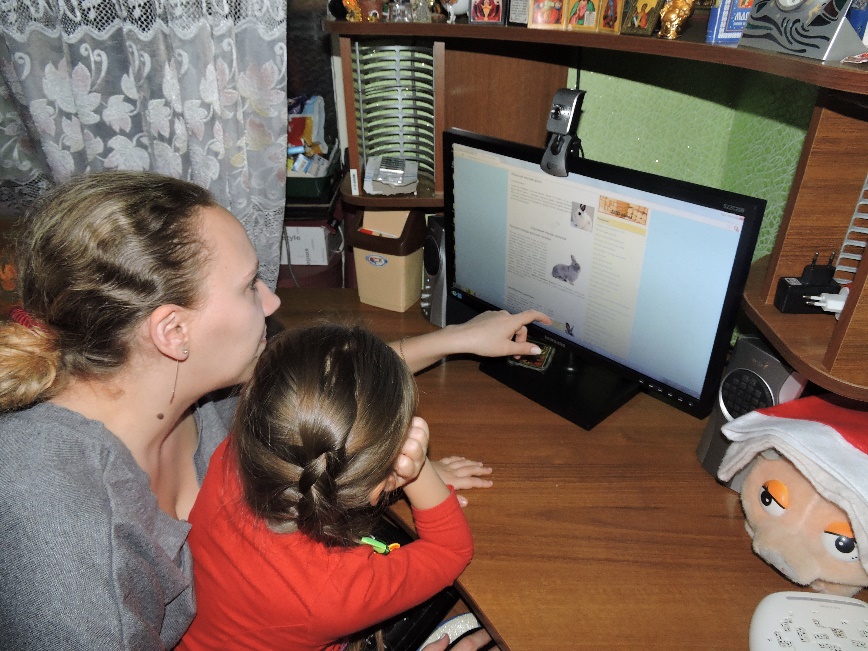 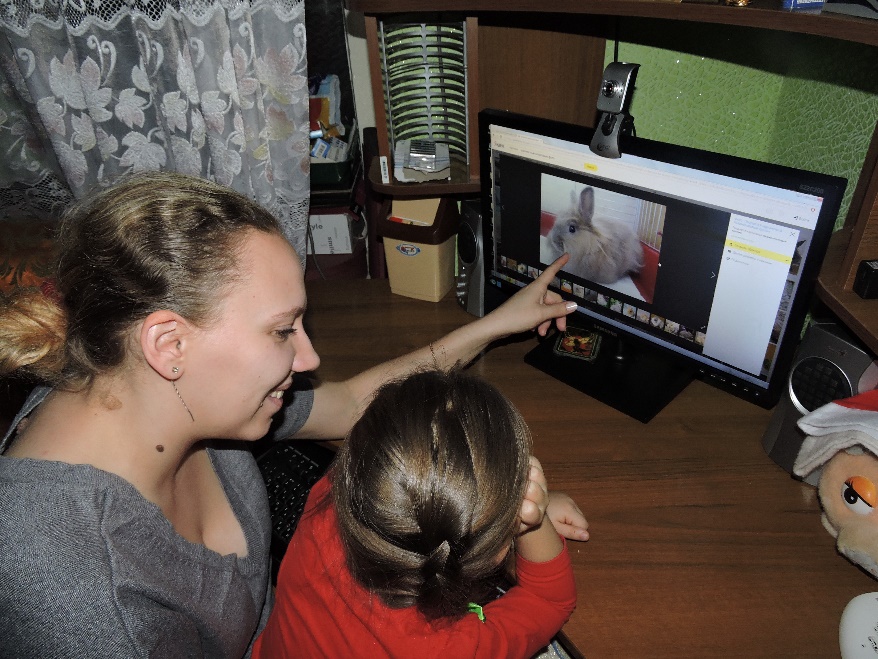 Мы узнали, что у кролика должен быть свой домик, где он будет жить. Мы с папой купили ему в зоомагазине клетку, теперь у него есть свой домик. Чтобы ему было тепло и уютно насыпали ему в клетку древесные опилки. Поставили кормушку для еды и поилку, чтобы наш Лаки мог пить водичку.  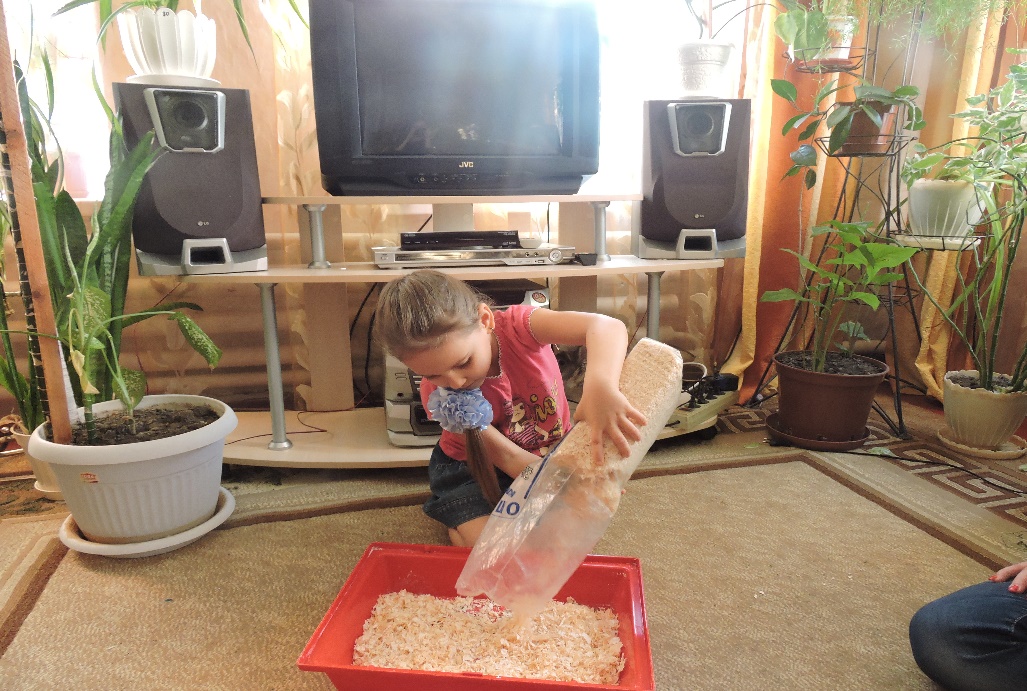 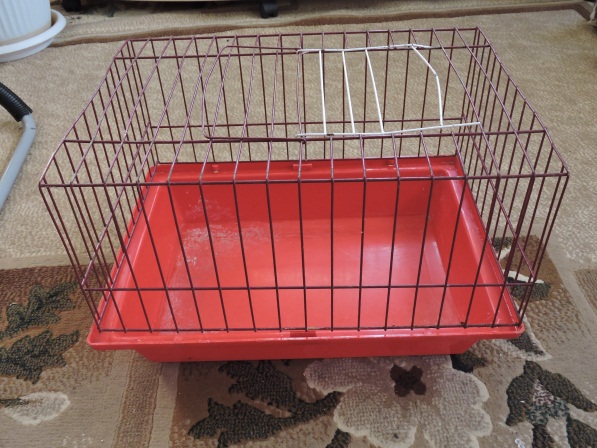 Я поинтересовалась у мамы, а чем же мы его будем кормить?Мама предложила положить ему в домик морковь, капусту, лук, свеклу. И вот что я увидела? Кролик с удовольствием съел сразу всю морковку. Остальные овощи он скушал на следующий день. И я поняла, что морковка - это его любимая еда. Далее я решила проверить, будет ли Лаки кушать фрукты.  Предложила ему яблоки и груши, оказалось, что он кушает не только овощи, но и фрукты.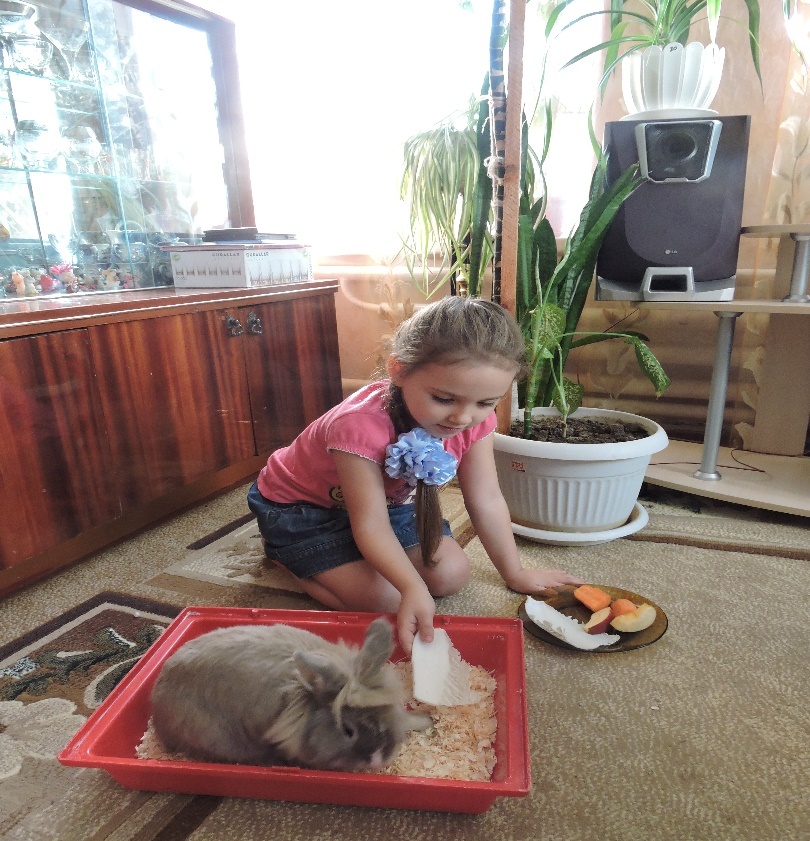 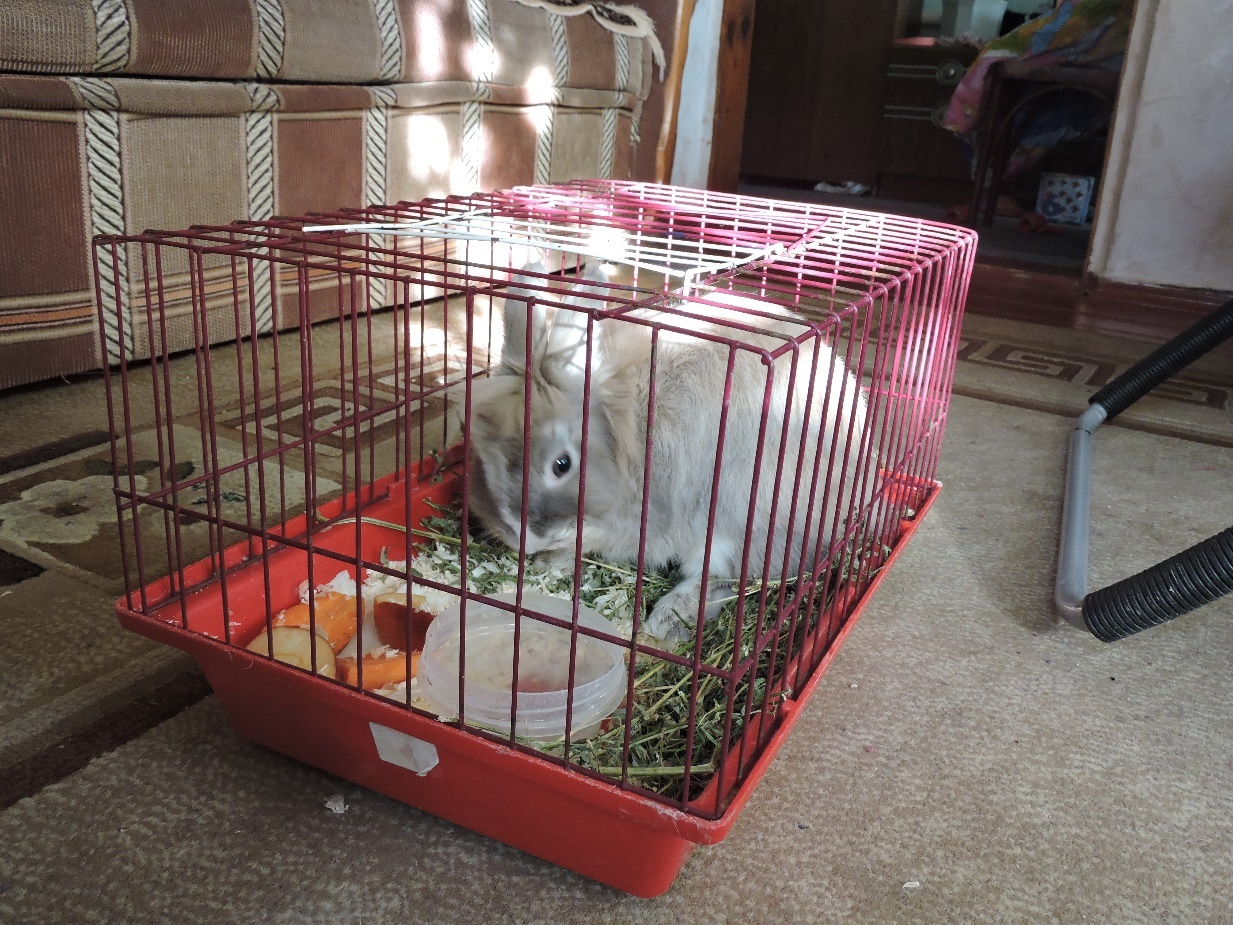 Затем мы выясняли с мамой, какую жидкость больше всего предпочитает употреблять кролик. Я налила в поилки чай, молоко и воду.Выяснилось, что, как и любому другому животному, кролику для жизни необходима питьевая вода.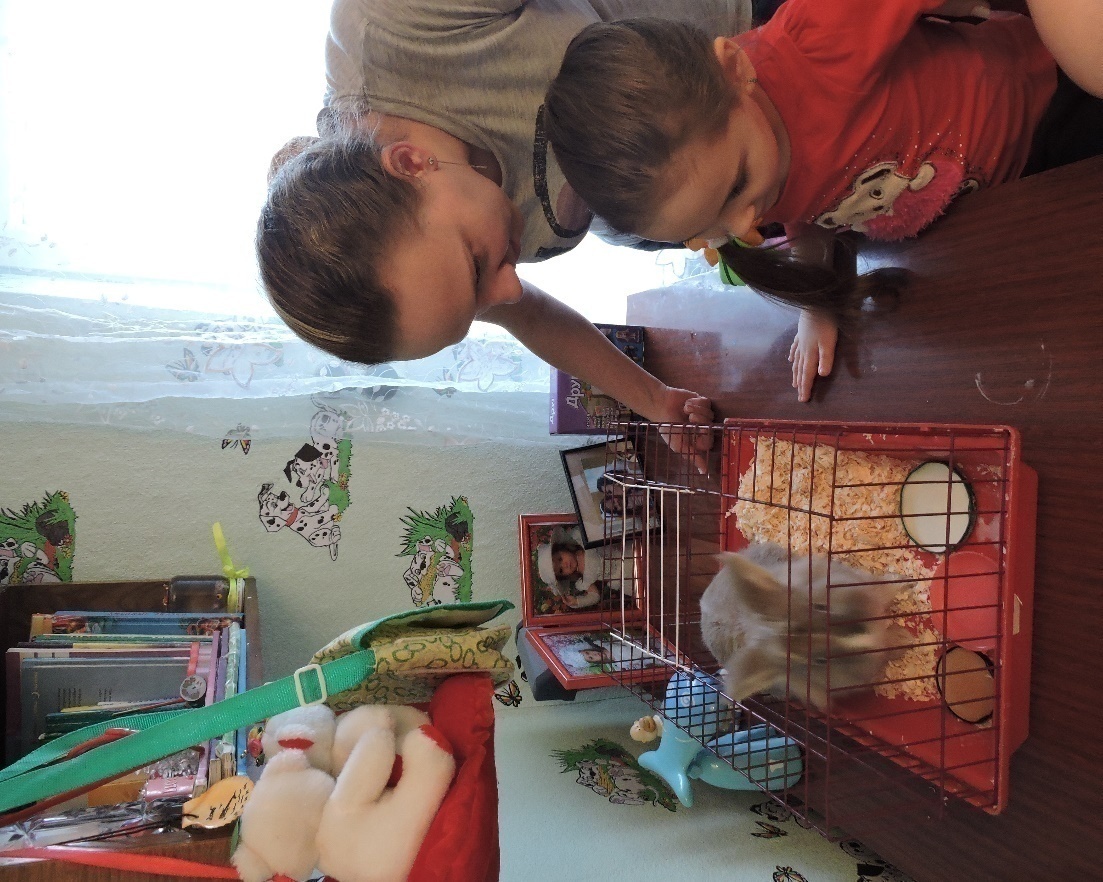 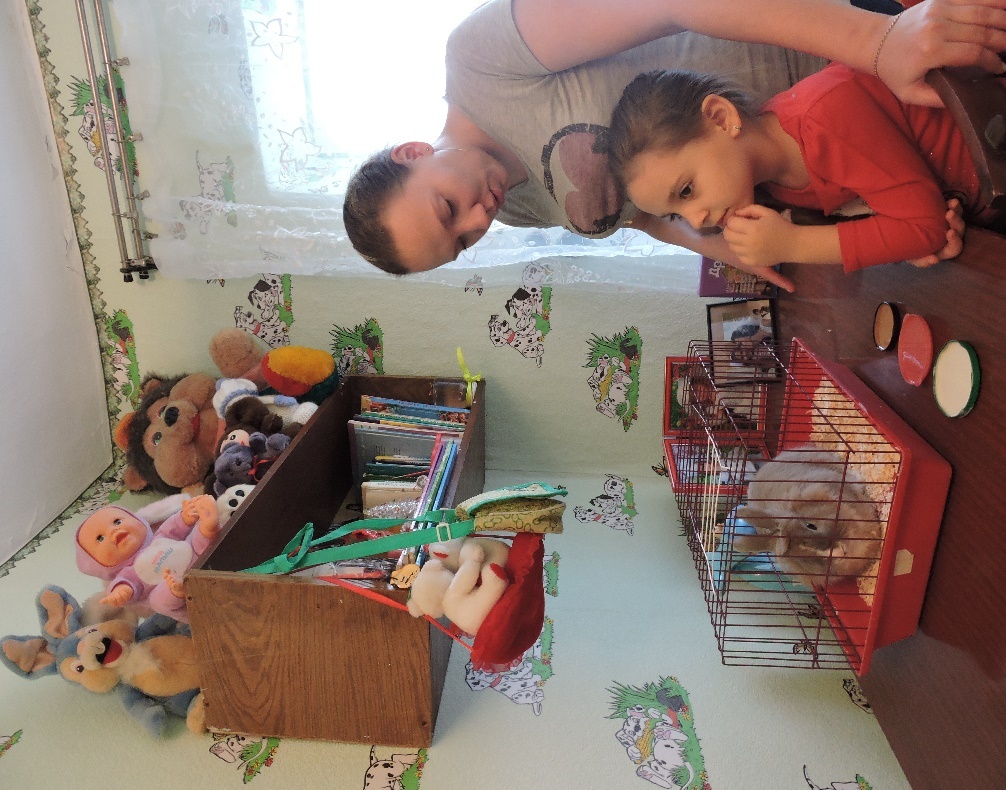 Еще мы с мамой читали, что кроликам необходимо давать свежую травку летом, а зимой сено и специальный корм с витаминами, который продаётся в зоомагазинах.
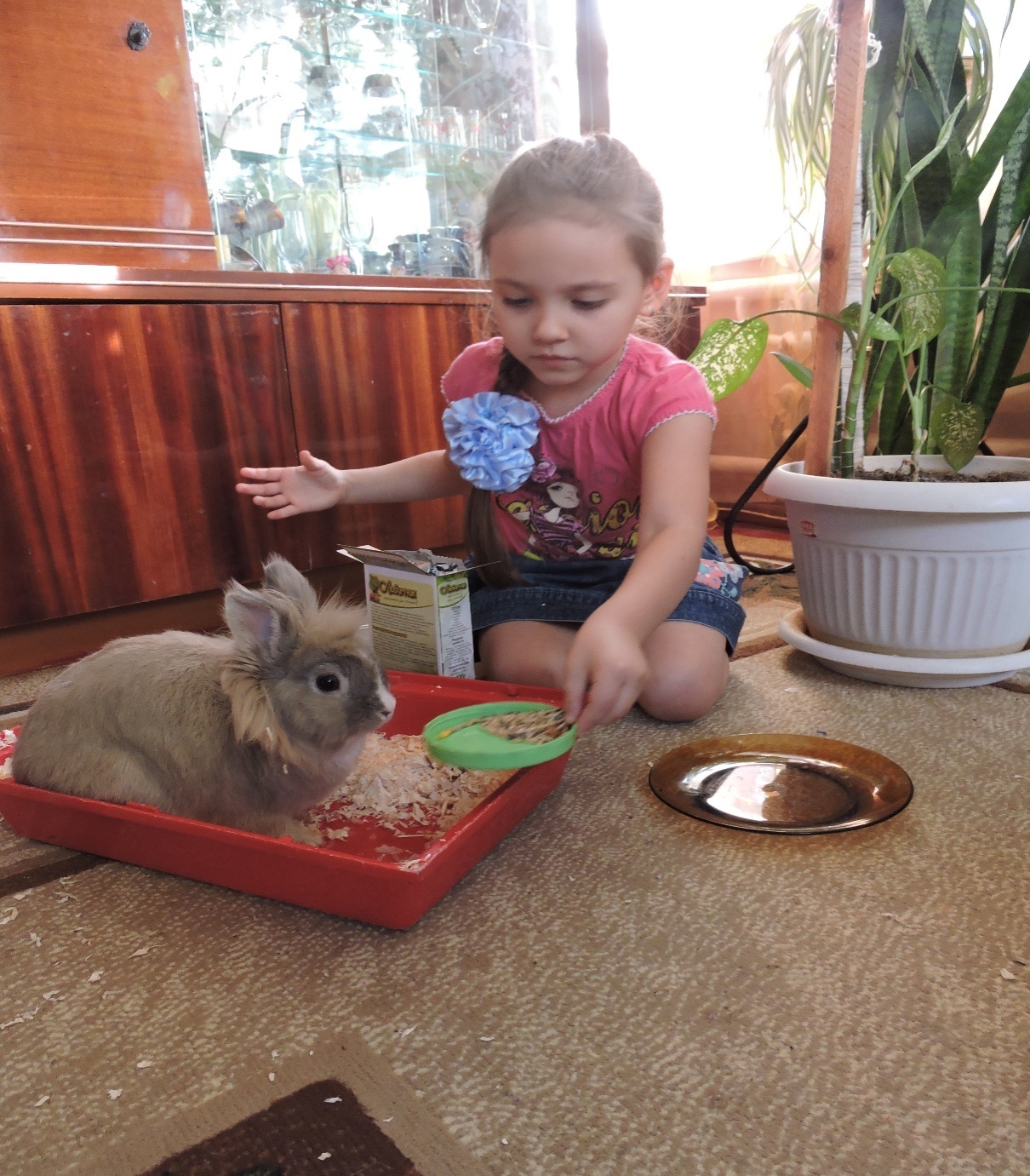 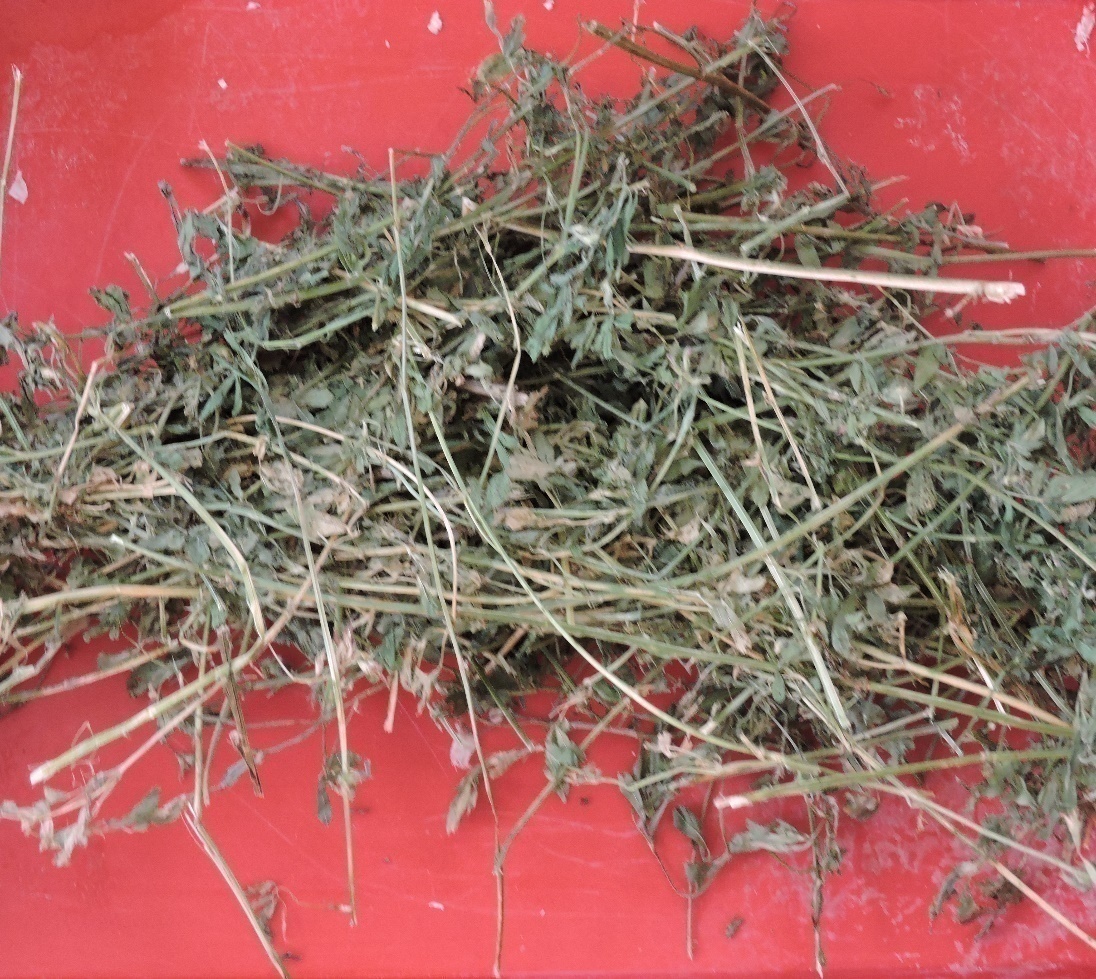 У Лаки длинная густая пушистая шерстка, за которой нужно ухаживать, я причёсываю егоспециальной расчёской каждый день, и ему это очень нравится.                                                                                                                                                                                                                                                     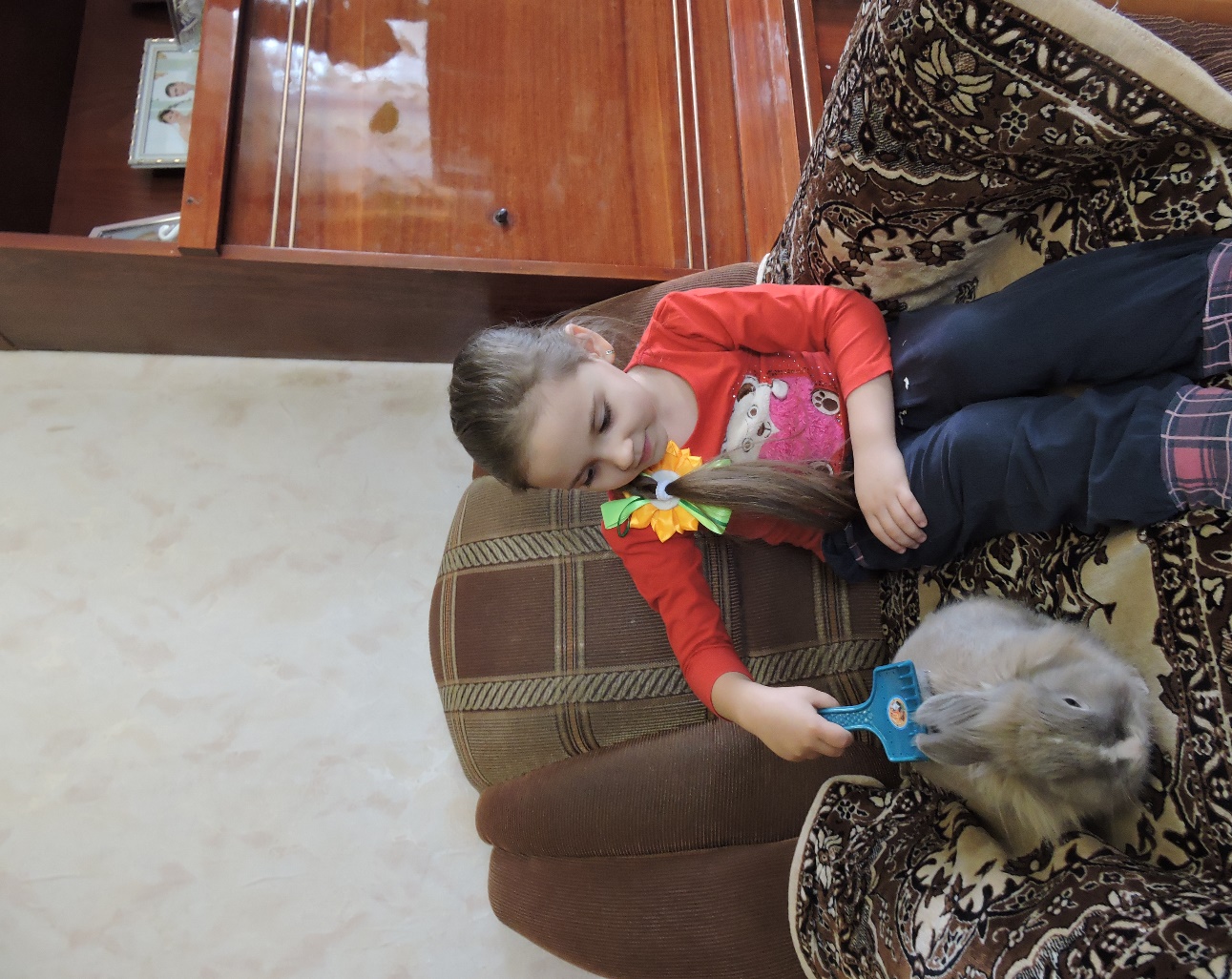 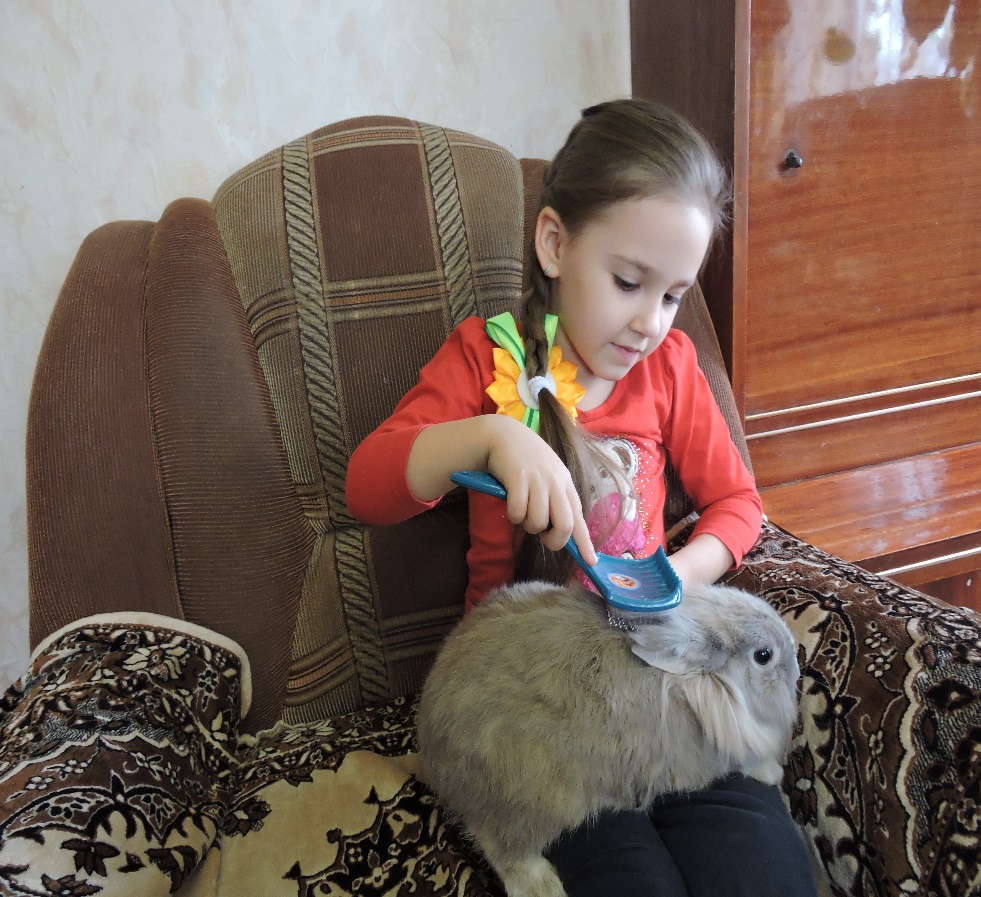 Купать кроликов без особого случия , как нам сказали в зоомагазине, нельзя.Кролик —чистоплотное животное, он сам чистит свою шерстку.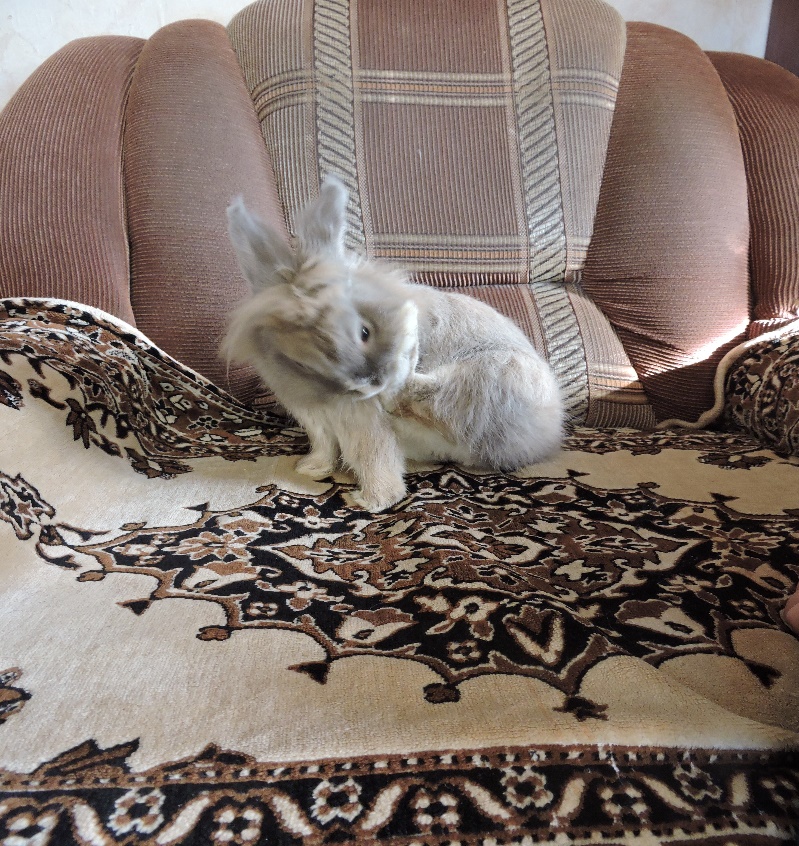 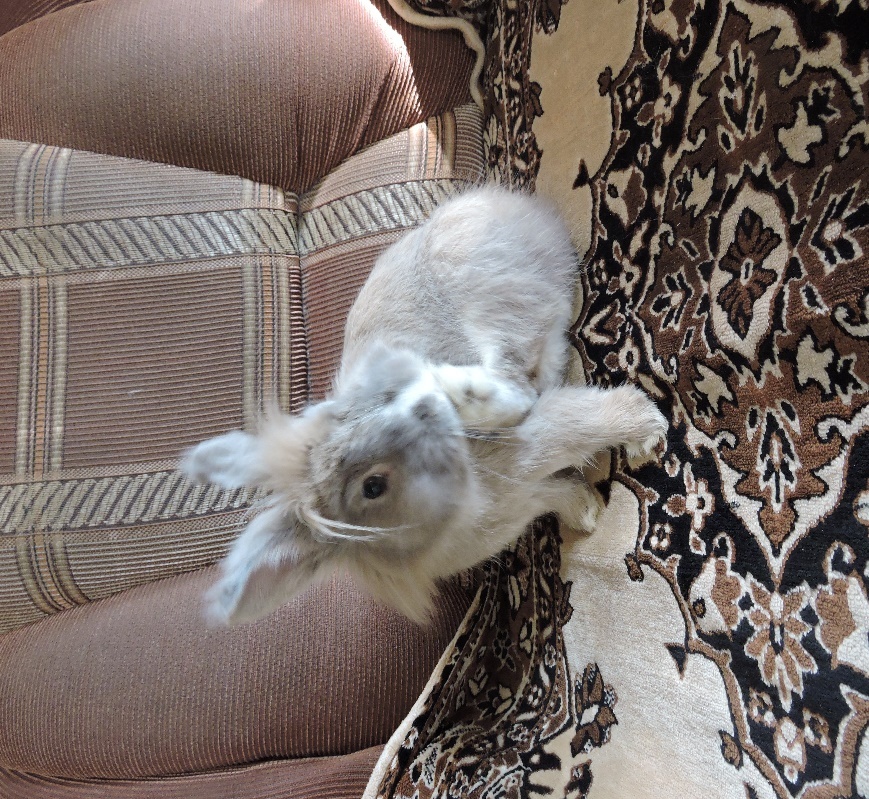 Кролик не всё время находится в своем домике, я его выпускаю гулять по дому и выношу во двор, чтобы он мог поиграть, побегать порезвится.  	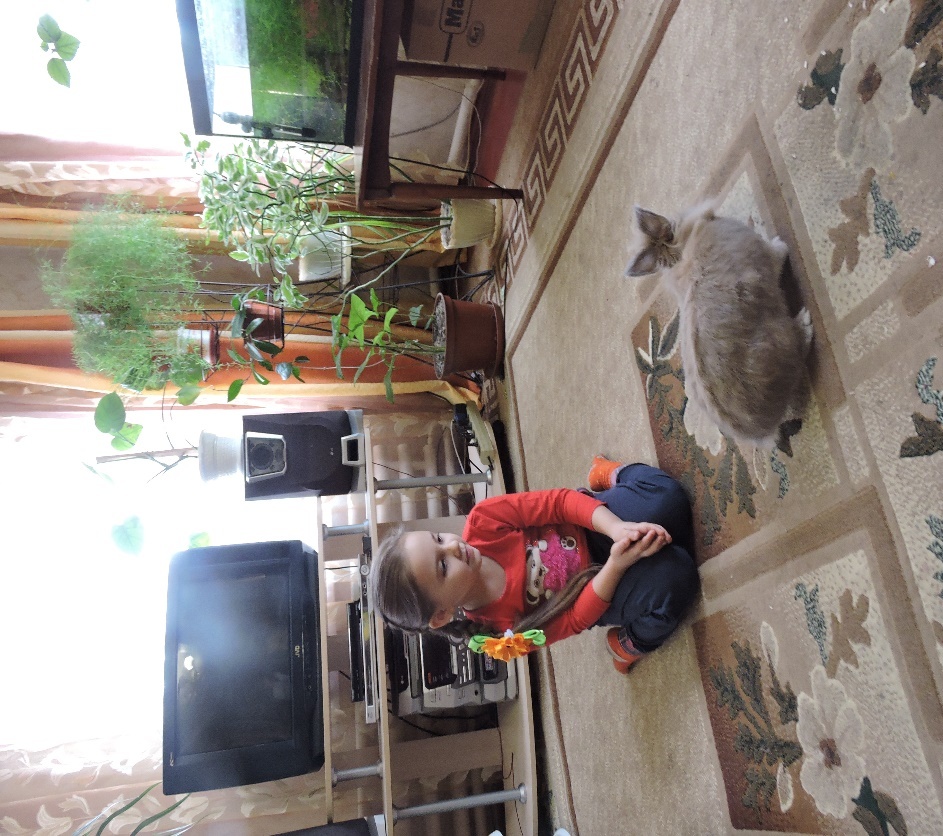 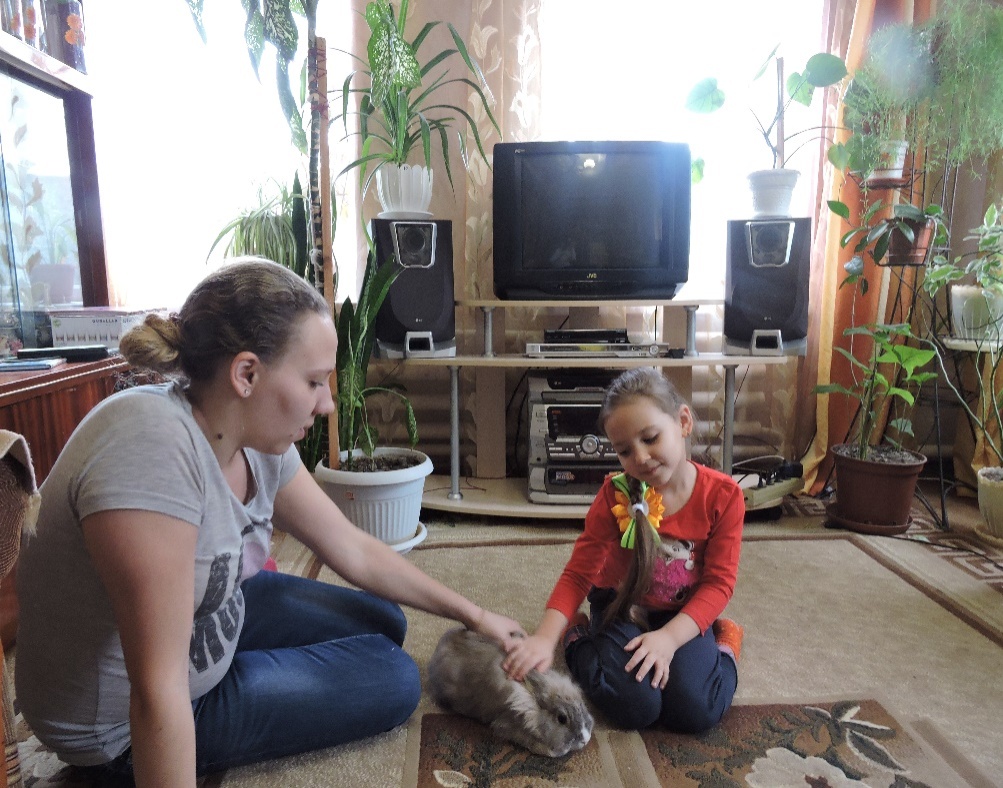                                                            Заключение:Таким образом, проведённое наблюдение показало, что возможно создать необходимые условия содержания кроликов в домашних условиях.Лаки живёт у меня уже месяц, я за ним очень долго наблюдала, изучала егои поняла, что в нашем доме созданы все условия для приятного проживания моего друга. Я его очень люблю и мне нравится за ним ухаживать.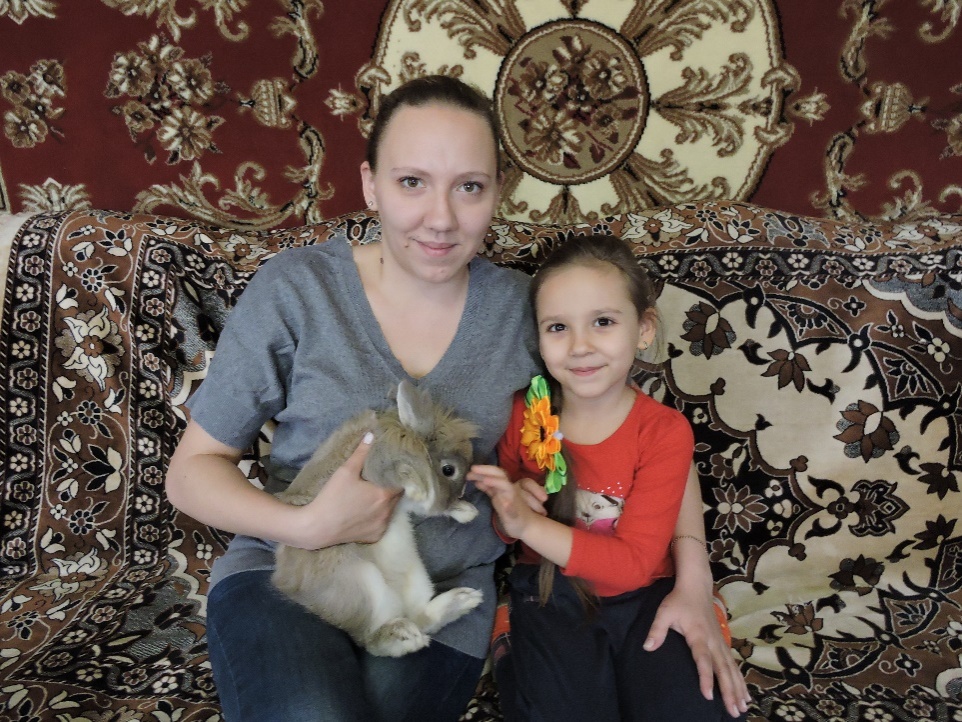 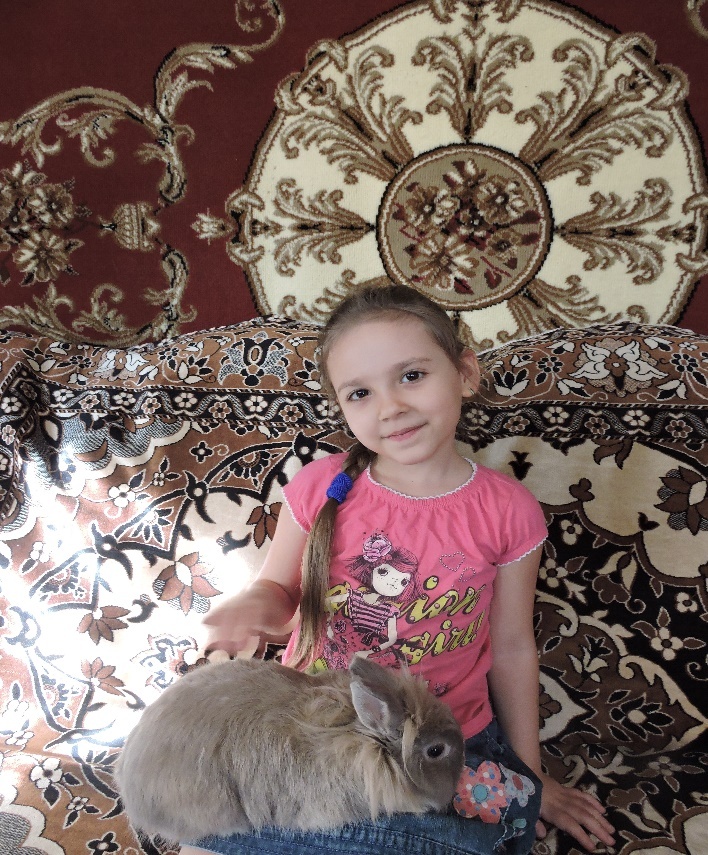 